 ZLÍNSKÝ KRAJSKÝ FOTBALOVÝ SVAZ 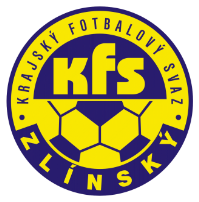 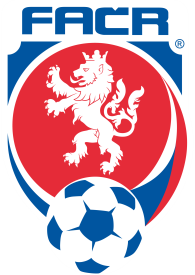 Hradská 854, 760 01 ZLÍN       Tel: 577 019 393Email: lukas@kfszlin.cz  
______________________________________________________________________________Rozhodnutí DK Zlínského KFS ze dne 26. října 2022 Chytil Lukáš – 03030583 – FC Kvasice – ZČN na 1 SU od 24.10.2022, poplatek 300,- KčDŘ FAČR § 46/1 vyloučení pro druhé napomenutíStavinoha Jan – 93071240 – FK Prostř. Bečva - ZČN na 1 SU od 24.10.2022, poplatek 200,- KčDŘ FAČR § 46/1 vyloučení pro druhé napomenutíŠulák Daniel – 80071352 – FK Prostř. Bečva – pokuta 4.000,- Kč, poplatek 200,- KčDŘ FAČR § 45/1, § 48/2, § 20/2d,8 – pohoršující, urážlivé nebo ponižující chování vůči delegovaným osobám + tělesné napadeníHibler Tomáš – 04070648 – FK Dol. Němčí - ZČN na 4 SU od 23.10.2022, poplatek 200,- KčDŘ FAČR § 48/1 – tělesné napadeníKelíšek Michal – 92060522 – TJ Šumice - ZČN na 4 SU od 24.10.2022, poplatek 200,- KčDŘ FAČR § 48/1 – tělesné napadeníTrčka Viktor – 99010649 – SK Vlachovice - ZČN na 2 SU od 23.10.2022, poplatek 200,- KčDŘ FAČR § 42/1 – surová hraJanuška Filip – 97041129 – TJ Dol. Lhota - ZČN na 1 SU od 24.10.2022, poplatek 200,- KčDŘ FAČR § 46/1 vyloučení pro druhé napomenutíFojtík Bronislav – 91030642 – TJ Dol. Lhota - ZČN na 3 SU od 24.10.2022, poplatek 200,- KčDŘ FAČR § 48/1 – tělesné napadeníBarwig Petr – 94070963 – SK Tlumačov – ZČN na 1 SU od 23.10.2022, poplatek 200,- KčDŘ FAČR § 43/1 – narušení řádného průběhu hryKovář Jiří – 91031511 – FK Lužkovice-Želechovice – ZČN na 3 SU od 23.10.2022, poplatek 200,- KčDŘ FAČR § 48/1 – tělesné napadeníSzabo Marek – 92050781 – FK O.N.Ves - ZČN na 1 SU od 23.10.2022, poplatek 200,- KčDŘ FAČR § 43/1 – narušení řádného průběhu hryJakubowicz Patrik – 05050537 – SK Kvítkovice - ZČN na 1 SU od 23.10.2022, poplatek 100,- KčDŘ FAČR § 46/1 vyloučení pro druhé napomenutíKrupko Hlieb – 06091790 – Jiskra St. Město – žádost o prominutí trestu, poplatek 100,- KčDŘ FAČR § 41 – žádosti se nevyhovujeTrunkát Viktor – 05040779 – FC Slušovice – žádost o prominutí trestu, poplatek 100,- KčDŘ FAČR § 41 – žádosti se vyhovuje, činnost uvolněna od 27.10.2022Vlček Petr – 99030181 – FC Brumov - žádost o prominutí trestu, poplatek 200,- KčDŘ FAČR § 41 – žádosti se vyhovujeFK Prostř. Bečva – 7230381 – pokuta 1.000,- Kč, poplatek 200,- KčDŘ FAČR § 66/2c, § 20/2d – nesportovní chování fanoušků a jiných osobSK Kvítkovice – 7240411 – pokuta 1.000,- Kč, poplatek 100,- KčDŘ FAČR § 66/1a, § 20/2d - nesportovní chování fanoušků a jiných osobDŘ FAČR § 47/4, § 20/8 RS KFS čl. 41/1 – opakované napomínání – 8 ŽK, 4 ŽK, pokuta, poplatekKreisl Daniel		02100955	O.N.Ves		8 ŽK		400,- Kč		200,- KčJura Tomáš		96010317	Zborovice	4 ŽK		200,- Kč		200,- KčLanda Jiří 		91111091	Choryně		4 ŽK		200,- Kč		200,- KčHolý Tomáš 		91071394	Prlov		4 ŽK		200,- Kč		200,- KčNovosad Jan 		87030611	Prlov		4 ŽK		200,- Kč		200,- KčVečerka Tomáš 		03090219	Těšnovice	4 ŽK		200,- Kč		200,- KčSeidl Jiří 		80080574	Horní Lideč	4 ŽK		200,- Kč		200,- KčŠevčík František 		00101492	Kelč		4 ŽK		200,- Kč		200,- KčJuřík Matěj 		01021139	Rožnov p/R.	4 ŽK		200,- Kč		200,- KčTkadlec Tomáš 		00010426	Val. Příkazy	4 ŽK		200,- Kč		200,- KčNosálek Matěj 		86091941	Podlesí		4 ŽK		200,- Kč		200,- KčNovák Jiří 		89080947	Val. Polanka	4 ŽK		200,- Kč		200,- KčDoležel Štěpán 		94040800	Kateřinice	4 ŽK		200,- Kč		200,- KčVojtášek Pavel 		93120730	Kvasice		4 ŽK		200,- Kč		300,- KčVečerka Jiří 		97021534	Morkovice	4 ŽK		200,- Kč		300,- KčOtepka Ondřej 		96071431	Slušovice	4 ŽK		200,- Kč		300,- KčPelikán Tadeáš		05060824	Boršice		4 ŽK		100,- Kč		100,- KčRůžička Josef 		04080226	Příluky		4 ŽK		100,- Kč		100,- KčŘezník Jan 		05071521	Tečovice	4 ŽK		100,- Kč		100,- KčKupčík Vojtěch 		05060897	Mladcová	4 ŽK		100,- Kč		100,- KčTomala Lukáš 		06070623	Příluky		4 ŽK		100,- Kč		100,- KčBerkela Vasyl 		04051649	Uh. Brod	4 ŽK		100,- Kč		100,- KčLapčík Adam 		98100386	Topolná		4 ŽK		200,- Kč		200,- KčKovář Daniel 		94070691	Dol. Lhota	4 ŽK		200,- Kč		200,- KčTrochta Matouš 		99070168	Ratiboř		4 ŽK		200,- Kč		200,- KčJanuška Filip 		97041129	Dol. Lhota	4 ŽK		200,- Kč		200,- KčBatík Lukáš 		86101656	Jaroslavice	4 ŽK		200,- Kč		200,- KčZdeněk KadlčekPředseda DK Zl KFS